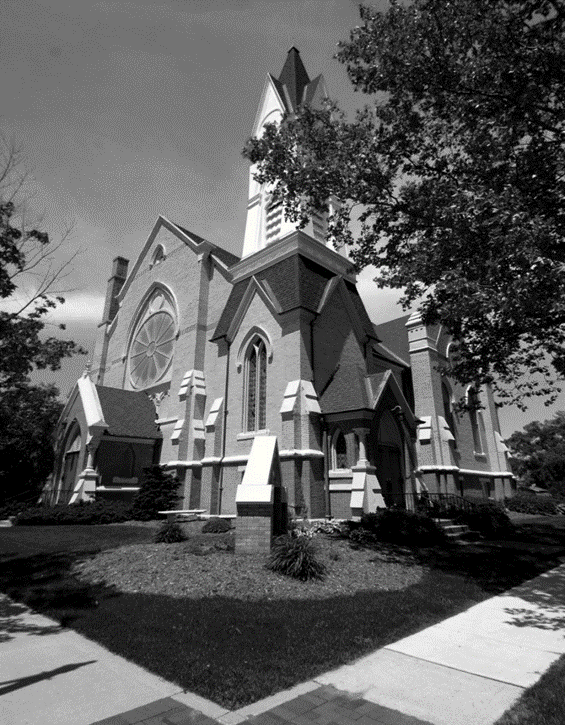 *Thank you to all for your Prayers! Please feel free to send a card to anyone listed above.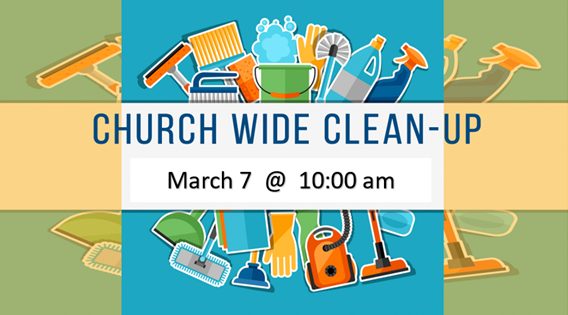 The Deacons and Trustees will be rearranging and decluttering the church on March 7th at 10am. We are asking all groups and individuals, if you have something stored here at the church, please make sure to remove your items by March 7th. If you do have items here you wish to keep but are unable to stop in to claim them, please call the office to arrange to pick up at your earliest convenience. *All unclaimed or unwanted items will be donated or discarded. Thank you for your help!Our Class is now complete! We are so thankful for those who joined us to learn of our Congregational history and learn of their own faith-walk. We will receive our new members on March 20th. We will be holding another member class in the Fall. Watch your newsletter and bulletins for the new date! Contact the church office or Pastor Ed for more info if you are feeling led to join this community of faith by becoming a member!Beginning Feb. 28th, we will be installing new tile flooring by the back entrance door! The back door will remain locked for our Sunday Service on March 6th and we are asking everyone to use the front entrance, on Cass Street, ONLY. You may use the back entrance on Sunday, March 13th. *If the project is complete before the 6th, we will put a sign on the back door to let you know that it is open. Thank you for your cooperation!The church office hours are Mon. through Thurs. from 9:00 to 3:30 with a break from 2:00-2:30pm. Please call ahead if you need assistance. Please update your contact info if you would like to receive the Pilgrim Pulse by mail or email and to receive any of our church mailings!Happy Birthday!  To Ann Emerson (3/1), Kristen Milam (3/10), Libbie Suchowolec (3/10), Emily Suchowolec (3/12), Rachael Milam (3/14), Carrie Venema (3/14), Gavin Outman (3/16), Jane Truesdell (3/21), and Larry Snow (3/24). Happy Anniversary! To Larry & Mary Snow (3/24). This month the children will be making their traps to catch that pesky Leprechaun! Make sure to stop down the preschool hall way to check out the traps!The children are also selling popcorn this month from the Goodies Factory. A brochure & order form is available by the bulletin board. *Money is due at time of ordering; money can be left in the Preschool Mailbox (in the church office) or dropped off in the office during normal office hours. Please make checks out to FCPS. Our Nurse is available Mon. 8-4, Tues. 8-12 and Thurs. from 8-4. If you have medical questions or concerns, call Patrice at 616-894-7288. COVID booster shots are available for everyone 12+. These are essential in preventing severe COVID disease. For questions or help please, contact Patrice.Free home COVID tests can be ordered to be sent to your home by calling: 1-800-232-0233 or by going online to: COVIDtests.gov. There is a limit of 4 per household. Free N95 face masks are now available at Meijer. They are inside the main door by the greeter. Silent Breakfast: Planning for the Silent Breakfast and opening it up to all is the task we are currently working on. Please come to the Silent Breakfast at 10am on March 2. This event is for anyone and everyone. Participants meet in the front lobby and will be led in silence to Fellowship Hall for a beautiful and sacred scene to prepare our hearts for the Lenten Season. A take home devotion will be provided, and the speaker is our own Pastor Ed.Our next board meeting is after church on March 27th. If you would like to join one of the circles or help with any of our events, please contact Chris Hubbard or Fran Gibbs; we will gladly welcome you!‘Thank you’ to all who brought in your coins to help support IM KIDS 3rd MEAL. The amount given this year was very generous. A report will be given once the coins are counted, and a check is sent to IM Kids Program. Thank you for support of this program for our kids. It is important to learn that not everyone has the food they need at home and our kids love collecting coins and making noise!Sunday School: The winter curriculum is winding down and our spring curriculum has arrived.Children’s Sermon: Children’s Sermons are always needed and how we love our growing list of volunteers! See Fran Gibbs to volunteer. Special Music line-up for March:Mar. 6 – performance by Chancel Choir.Mar. 13 – a performance by the Praise Choir. Mar. 20 – performance Larry Alman.Mar. 27 – performance TBA.If you would like to sing with the choir, or provide special music, contact Deb Dieckman or the office.We would like to welcome our newest Organist, Cindy Perry! Here is a little bit about her: She is married to Glen Perry; they have 2 children and 6 grandchildren. They have lived in Greenville for 53 years. Music has always been a large part of her life; playing piano and organ in several different area churches. After working in several different printing companies in Greenville, she ended up in her dream job, playing the piano for the Greenville High School Choir for over 18 years! She has also accompanied instrumental soloists for the band and orchestra. She is excited about this new opportunity of playing organ here at FCC and we are VERY fortunate to add her talent to our worship service! Please make sure to stop by and welcome her!We are still pursuing any interested people to direct choir, accompany choir. This is a paid positions. See Fran Gibbs for more information.Join us for Coffee Service on March 13th. Beverages will be provided. If anyone wishes to contribute some cookies to share, feel free to bring some in.Now that the New Member Class is finished, March 20 will be New Member Sunday. Please join us to welcome our new members to the family.Sunday, March 27 is Baptism Sunday. Pastor Ed will conduct his first baptisms as our pastor. If you are interested, please contact the church office or Pastor Ed directly.Easter Flowers: Beginning March 6th, we invite you to place an order for a 6” lily in memory of or in honor of a friend or a loved one. The Deacons are offering you a convenient, affordable and mission-centered way to order your flowers through the church office. For the cost of $8.00 per plant, you can help support the Deacon’s Discretionary Fund (DDF) and celebrate or remember a loved one. Orders need to be placed by March 27th. Please fill out the form listed below and mail in payment with your order form, or drop off in the church office during office hours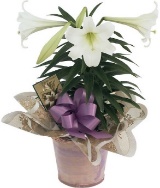 Our Practices are every Thurs. from 4-5pm. Our next performance will be March 13th We invite children of all ages to join us! We are also asking for donations of individually wraped treatts for the children. If you would like to donate treats, please drop them off to Candy. Thank you!‘Thank you’ to everyone who gave to our love offering donatated last month Last month, on bhalf of Jerry Kiste, a beloved scout leader. Proceeds will be used to build a pavilion at Gerber Scout Reservation for the Scouts campsite. Thank you again for your donation!The MiPF will have a one-day gathering at the YMCA Storer Camp, in Jackson, MI on March 19th from 9am to 6pm. We are planning a quick spring get together for kids grades 6 through 12. This will be a mini retreat; a chance to renew old friendships and make new ones! Register by March 13th at https://forms.gle/ikkAvibbT1zjiSk26. The cost of the event is $20; this includes lunch, dinner, and activites (some of which will be outside so please dress accordingly). If you would like more info on joining the youth group or upcoming missions, contact Claude Johnson at claudej2002us@yahoo.com.Medicare Made Easy: a free course through MCC (registration required). Held on Wed., April 20, from 6-7 at the Greenville location. Learn the ABC’s and D of Medicare and how to make the most of your Medicare benefits. Register in person at the Greenville campus or online at www.montcalm.edu. Take-out or Dine-In Wednesday Meals: Serving starts at noon at the Senior center up in Stanton. Reserve meals by the Monday before by calling CoA option #4. Seniors 60+ is a $3 donation, under 60 is $6.50 charge.United Way Vita Program: The Volunteer Income Tax Assistance program is a free tax swervice provided to households that make less that $55k. If interestedi in this service, call 211 to schedule an appointment.AARP Tax Info: will be offering freee tax help for low and moderate income taxpayers, with speciatl attention tot hose 60+, starting Feb. 8th through April 12th. Appointments available, Tuesdays and Thursdays from 9:30-2:30; call CoA option #4. CoA Contact Info: Office # is 989-831-7476 or visit www.montcalmcountycommissiononaging.org. ~ March 2022 ~Calendar Notes: ~ April 2022 ~Calendar Notes: Order Your Easter Flowers Today!	We invite you to place an order for a 6” lily in memory of or in honor of a friend or a loved one. Once again, this year, the Deacons are offering you a convenient, affordable and mission-centered way to order your flowers through the church office. For the cost of $8.00 per plant, you can help support the Deacon’s Discretionary Fund and celebrate or remember a loved one. 	Orders made through the church office need to be placed by March 27th. Simply fill out the form listed below. You may pick up your flowers after the 10:30am service on Easter Sunday, April 17th, or have it delivered to someone on the Friendship list (please indicate below).*Please make checks Payable to: First Congregational Church or FCCoGNAME: _____________________________________________________ NUMBER OF PLANTS ORDERED:  _______ x $8.00 = $ __________ TOTALIn Memory of: ________________________________________________________________In Memory of: ________________________________________________________________In Honor of: __________________________________________________________________In Honor of: __________________________________________________________________*PLEASE CHECK ONE:□   I will pick up my plants□   Please deliver my plant to someone on the Friendship List.IN OUR PRAYERSIN OUR PRAYERSIN OUR PRAYERSIN OUR PRAYERSIN OUR PRAYERS OUR MILITARY: Matthew Crittenden, Jordan Varney, Paul Lepley, TJ Curry, Joshua Roose, Stephanie Roose, Melissa Staffen, Rick Grimes, Joe Suchowolec, Griffin Gloden, and Kyle Durdle. OUR MILITARY: Matthew Crittenden, Jordan Varney, Paul Lepley, TJ Curry, Joshua Roose, Stephanie Roose, Melissa Staffen, Rick Grimes, Joe Suchowolec, Griffin Gloden, and Kyle Durdle. OUR MILITARY: Matthew Crittenden, Jordan Varney, Paul Lepley, TJ Curry, Joshua Roose, Stephanie Roose, Melissa Staffen, Rick Grimes, Joe Suchowolec, Griffin Gloden, and Kyle Durdle. OUR MILITARY: Matthew Crittenden, Jordan Varney, Paul Lepley, TJ Curry, Joshua Roose, Stephanie Roose, Melissa Staffen, Rick Grimes, Joe Suchowolec, Griffin Gloden, and Kyle Durdle. OUR MILITARY: Matthew Crittenden, Jordan Varney, Paul Lepley, TJ Curry, Joshua Roose, Stephanie Roose, Melissa Staffen, Rick Grimes, Joe Suchowolec, Griffin Gloden, and Kyle Durdle.Ongoing prayers for:Ongoing prayers for:Ongoing prayers for:Ongoing prayers for:Ongoing prayers for:Lucas HopkinsRob SansomTrudy PetersenJerry McPhersonGloria McPhersonJeanne BeauvaisDr. Joseph MejiaKen & Kathy ReedDeb KazmierczakJohn KoppenolJames Griffith, Jr.Brian TiffanyFCC Family At Care Facilities:FCC Family At Care Facilities:FCC Family At Care Facilities:FCC Family At Care Facilities:FCC Family At Care Facilities:Lois HazelwoodBette Houle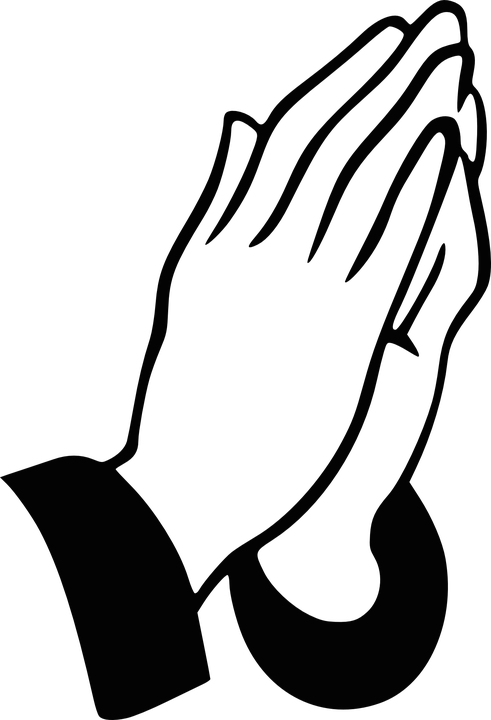 Corla MorganJelane Hamper Barb HoyMable TatePat TothLois HazelwoodBette HouleCorla MorganJelane Hamper Barb HoyMable TatePat Toth-at Hathaway Hills Assisted Living Room #31-at The Brook Assisted Living, Cedar Springs -at SHUM RNC, Room #103-at Green Acres, Room #206-at Canal View Houghton County Medical Facility-at United Rehab and Nursing, Room #108-at Hathaway Hills Assisted Living, Room #15-at Hathaway Hills Assisted Living Room #31-at The Brook Assisted Living, Cedar Springs -at SHUM RNC, Room #103-at Green Acres, Room #206-at Canal View Houghton County Medical Facility-at United Rehab and Nursing, Room #108-at Hathaway Hills Assisted Living, Room #15-at Hathaway Hills Assisted Living Room #31-at The Brook Assisted Living, Cedar Springs -at SHUM RNC, Room #103-at Green Acres, Room #206-at Canal View Houghton County Medical Facility-at United Rehab and Nursing, Room #108-at Hathaway Hills Assisted Living, Room #15Members, Family and Friends:Members, Family and Friends:Members, Family and Friends:Members, Family and Friends:Members, Family and Friends:Nicolette CafmeyerDebbie Graham Nicolette CafmeyerDebbie Graham Daughter of Terri MerrittDaughter-in-law of Judy Graham Daughter of Terri MerrittDaughter-in-law of Judy Graham Daughter of Terri MerrittDaughter-in-law of Judy Graham Congratulations!Congratulations!Congratulations!Congratulations!Congratulations!To Nicolette & David Cafmeyer, for the birth of their daughter, Marley Kay. Born February 20, 2022; weighing 8lbs and measuring 21”. She is welcomed by her brothers, Mason & Maxwell, and grandparents: Terri Merritt and Dan & Cindy Cafmeyer. To Nicolette & David Cafmeyer, for the birth of their daughter, Marley Kay. Born February 20, 2022; weighing 8lbs and measuring 21”. She is welcomed by her brothers, Mason & Maxwell, and grandparents: Terri Merritt and Dan & Cindy Cafmeyer. To Nicolette & David Cafmeyer, for the birth of their daughter, Marley Kay. Born February 20, 2022; weighing 8lbs and measuring 21”. She is welcomed by her brothers, Mason & Maxwell, and grandparents: Terri Merritt and Dan & Cindy Cafmeyer. To Nicolette & David Cafmeyer, for the birth of their daughter, Marley Kay. Born February 20, 2022; weighing 8lbs and measuring 21”. She is welcomed by her brothers, Mason & Maxwell, and grandparents: Terri Merritt and Dan & Cindy Cafmeyer. To Nicolette & David Cafmeyer, for the birth of their daughter, Marley Kay. Born February 20, 2022; weighing 8lbs and measuring 21”. She is welcomed by her brothers, Mason & Maxwell, and grandparents: Terri Merritt and Dan & Cindy Cafmeyer. Messages of “Thanks” From:Messages of “Thanks” From:Messages of “Thanks” From:Messages of “Thanks” From:Messages of “Thanks” From:Our thanks to all our church friends for the prayers, well wishes and love you have given us during our bouts of the winter ills. We are much improved and so happy to be able to attend church once again. Your cheery cards were appreciated and boosted our spirits so much. Thank you for all your kindness.” ~ Jack & Ann CornerMy family and I would like to thank our many church friends and congregation, for all of their kindness, prayers, donations, and cards for the passing of my dear husband, Carrol Minard. Special thanks to Pastor Ed & Jenny Milam, and as always, Patrice for their visits & prayers. God Bless you all, Vivian Minard & familyThank you! These words cannot express the gratitude that I feel and my family feels toward everyone in the church right now. What an awesome tribute you have given in Jerry’s name. Once the pavilion is built, many scouts, not only our own units will be able to enjoy the pavilion for many years. And the youth is what brought Jerry so much joy. I am sure he is smiling down on all of us. Thank you for everything that you have done for us.  With all our love, Robin Kiste, Jason Kiste, and Josh & Stacy Willson and family.Our thanks to all our church friends for the prayers, well wishes and love you have given us during our bouts of the winter ills. We are much improved and so happy to be able to attend church once again. Your cheery cards were appreciated and boosted our spirits so much. Thank you for all your kindness.” ~ Jack & Ann CornerMy family and I would like to thank our many church friends and congregation, for all of their kindness, prayers, donations, and cards for the passing of my dear husband, Carrol Minard. Special thanks to Pastor Ed & Jenny Milam, and as always, Patrice for their visits & prayers. God Bless you all, Vivian Minard & familyThank you! These words cannot express the gratitude that I feel and my family feels toward everyone in the church right now. What an awesome tribute you have given in Jerry’s name. Once the pavilion is built, many scouts, not only our own units will be able to enjoy the pavilion for many years. And the youth is what brought Jerry so much joy. I am sure he is smiling down on all of us. Thank you for everything that you have done for us.  With all our love, Robin Kiste, Jason Kiste, and Josh & Stacy Willson and family.Our thanks to all our church friends for the prayers, well wishes and love you have given us during our bouts of the winter ills. We are much improved and so happy to be able to attend church once again. Your cheery cards were appreciated and boosted our spirits so much. Thank you for all your kindness.” ~ Jack & Ann CornerMy family and I would like to thank our many church friends and congregation, for all of their kindness, prayers, donations, and cards for the passing of my dear husband, Carrol Minard. Special thanks to Pastor Ed & Jenny Milam, and as always, Patrice for their visits & prayers. God Bless you all, Vivian Minard & familyThank you! These words cannot express the gratitude that I feel and my family feels toward everyone in the church right now. What an awesome tribute you have given in Jerry’s name. Once the pavilion is built, many scouts, not only our own units will be able to enjoy the pavilion for many years. And the youth is what brought Jerry so much joy. I am sure he is smiling down on all of us. Thank you for everything that you have done for us.  With all our love, Robin Kiste, Jason Kiste, and Josh & Stacy Willson and family.Our thanks to all our church friends for the prayers, well wishes and love you have given us during our bouts of the winter ills. We are much improved and so happy to be able to attend church once again. Your cheery cards were appreciated and boosted our spirits so much. Thank you for all your kindness.” ~ Jack & Ann CornerMy family and I would like to thank our many church friends and congregation, for all of their kindness, prayers, donations, and cards for the passing of my dear husband, Carrol Minard. Special thanks to Pastor Ed & Jenny Milam, and as always, Patrice for their visits & prayers. God Bless you all, Vivian Minard & familyThank you! These words cannot express the gratitude that I feel and my family feels toward everyone in the church right now. What an awesome tribute you have given in Jerry’s name. Once the pavilion is built, many scouts, not only our own units will be able to enjoy the pavilion for many years. And the youth is what brought Jerry so much joy. I am sure he is smiling down on all of us. Thank you for everything that you have done for us.  With all our love, Robin Kiste, Jason Kiste, and Josh & Stacy Willson and family.Our thanks to all our church friends for the prayers, well wishes and love you have given us during our bouts of the winter ills. We are much improved and so happy to be able to attend church once again. Your cheery cards were appreciated and boosted our spirits so much. Thank you for all your kindness.” ~ Jack & Ann CornerMy family and I would like to thank our many church friends and congregation, for all of their kindness, prayers, donations, and cards for the passing of my dear husband, Carrol Minard. Special thanks to Pastor Ed & Jenny Milam, and as always, Patrice for their visits & prayers. God Bless you all, Vivian Minard & familyThank you! These words cannot express the gratitude that I feel and my family feels toward everyone in the church right now. What an awesome tribute you have given in Jerry’s name. Once the pavilion is built, many scouts, not only our own units will be able to enjoy the pavilion for many years. And the youth is what brought Jerry so much joy. I am sure he is smiling down on all of us. Thank you for everything that you have done for us.  With all our love, Robin Kiste, Jason Kiste, and Josh & Stacy Willson and family.Church Wide Clean-upPreschool NewsNew Member ClassTrustee NewsChurch Office NewsFCC CelebrationsParish Nurse NewsWomen’s Fellowship NewsChristian Ed NewsChildren’s Praise ChoirMusic Committee NewsJerry Kiste Love OfferingDeacons NewsPF Youth NewsLocal Area NewsSunMonTueWedThuFriSatSpring Forward Sun., March 14th!Spring Forward Sun., March 14th!15:30 GS2Ash Wednesday10a Silent Bfast & Imp. of Ashes10a PURLS4p Girl Scouts311a GAMA4p Praise Choir4:30 Scouts (all)7:30 AA456 Communion & 1st Sunday of Lent 10:30 WorshipSpecial Music – Chancel Choir*FCC By Laws Vote3p Venture710a Church Wide Clean-up!85:30 GS910a PURLS4p Girl Scouts104p Praise Choir4:30 Scouts (all)7:30 AA1112Pinewood Dirby13    Girl Scout Sunday and Daylight Savings Time Begins10:30 WorshipSpecial Music – Praise Choir14155:30 GS16 10a PURLS4p Girl Scouts17St. Patrick’s Day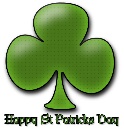 4p Praise Choir4:30 Scouts (all)7:30 AA18192010:30 Worship*Receive New MembersSpecial Music – Larry Alman3p Venture21225:30 GS2310a PURLS4p Girl Scouts244p Praise Choir4:30 Scouts (all)7:30p AA25262710:30 Worship*BaptismsSpecial Music – TBA11:45 WF Meeting*Final day to order Easter Lilies286:30 Trustees295:30 GS 3010a PURLS4p Girl Scouts31SunMonTueWedThuFriSat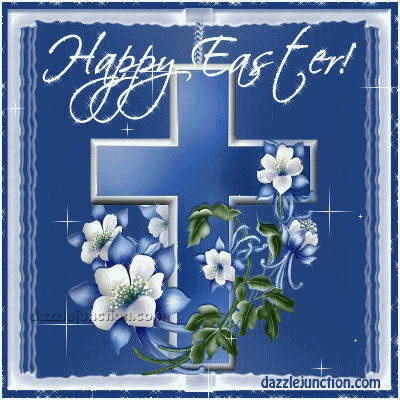 123 Communion10:30 WorshipSpecial Music – TBA3p Venture4School Resumes55:30 GS610a PURLS711a GAMA4p Praise Choir4:30 Scouts (all)7:30 AA8910    Palm Sunday10:30 WorshipSpecial Music – TBA11125 Venture Crew5:30 GS6:30 Preschool6:30 Deacons1310a PURLS4p Girl Scouts14Maundy Thursday4p Praise Choir4:30 Scouts (all)6p Service7:30 AA15Good Friday*Service at Calvary Baptist16Holy Saturday17   EasterSunday10:30 WorshipSpecial Music – TBA3p Venture18195:30 GS2010a PURLS4p Girl Scouts214p Praise Choir4:30 Scouts (all)7:30 AA22232410:30 WorshipSpecial Music – TBA256:30 Trustees265:30 GS2710a PURLS4p Girl Scouts284p Praise Choir4:30 Scouts (all)7:30 AA2930